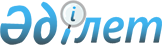 Об утверждении Положения государственного учреждения "Аппарат акима Актогайского района"
					
			Утративший силу
			
			
		
					Постановление акимата Актогайского района Карагандинской области от 25 августа 2014 года № 17/01. Зарегистрировано Департаментом юстиции Карагандинской области 19 сентября 2014 года № 2750. Утратило силу постановлением акимата Актогайского района Карагандинской области от 3 июня 2016 года № 23/03      Сноска. Утратило силу постановлением акимата Актогайского района Карагандинской области от 03.06.2016 № 23/03.

      Примечание РЦПИ:

      В тексте документа сохранена пунктуация и орфография оригинала.

      В соответствии c Законом Республики Казахстан от 23 января 2001 года "О местном государственном управлении и самоуправлении в Республике Казахстан", Указом Президента Республики Казахстан от 29 октября 2012 года № 410 "Об утверждении Типового положения государственного органа Республики Казахстан" акимат Актогайского района ПОСТАНОВЛЯЕТ:

      1. Утвердить прилагаемое Положение государственного учреждения "Аппарат акима Актогайского района".

      2. Контроль за исполнением настоящего постановления возложить на руководителя аппарата акима района.

      3. Настоящее постановление вводится в действие по истечении десяти календарных дней после дня его первого официального опубликовнаия

 Положение
государственного учреждения
"Аппарат акима Актогайского района"
1. Общие положения      1. Государственное учреждение "Аппарат акима Актогайского района" является государственным органом Республики Казахстан, осуществляющим руководство и контроль, информационно-аналитического, организационно-правового и материально-технического обеспечение деятельности акима и акимата Актогайского района.

      2. Государственное учреждение "Аппарат акима Актогайского района" осуществляет свою деятельность в соответствии с Конституцией и законами Республики Казахстан, актами Президента и Правительства Республики Казахстан, иными нормативными правовыми актами, а также настоящим Положением.

      3. Государственное учреждение "Аппарат акима Актогайского района" является юридическим лицом в организационно-правовой форме государственного учреждения, имеет печати и штампы со своим наименованием на государственном языке, бланки установленного образца, в соответствии с законодательством Республики Казахстан счета в органах казначейства.

      4. Государственное учреждение "Аппарат акима Актогайского района" вступает в гражданско-правовые отношения от собственного имени.

      5. Государственное учреждение "Аппарат акима Актогайского района" имеет право выступать стороной гражданско-правовых отношений от имени государства, если оно уполномочено на это в соответствии с законодательством.

      6. Государственное учреждение "Аппарат акима Актогайского района" по вопросам своей компетенции в установленном законодательством порядке принимает решения, предусмотренные законодательством Республики Казахстан.

      7. Структура и лимит штатной численности государственного учреждения "Аппарат акима Актогайского района" утверждаются в соответствии с действующим законодательством.

      8. Местонахождение юридического лица: 100200, Республика Казахстан, Карагандинская область, Актогайский район, село Актогай, улица Алихана Бокейхана 4.

      9. Полное наименование государственного органа: государственное учреждение "Аппарат акима Актогайского района".

      10. Настоящее Положение является учредительным документом государственного учреждения "Аппарат акима Актогайского района".

      11. Финансирование деятельности государственного учреждения "Аппарат акима Актогайского района" осуществляется из средств местного бюджета.

      12. Государственному учреждению "Аппарат акима Актогайского района" запрещается вступать в договорные отношения с субъектами предпринимательства на предмет выполнения обязанностей, являющихся функциями государственного учреждения "Аппарат акима Актогайского района".

      Если государственному учреждению "Аппарат акима Актогайского района" законодательными актами предоставлено право осуществлять приносящую доходы деятельность, то доходы, полученные от такой деятельности, направляются в доход государственного бюджета.

 2. Миссия, основные задачи, функции, права и обязанности государственного органа      13. Миссия: ведение государственной политики в сфере государственного управление в соответствии с действующим законодательством Республики Казахстан.

      14. Задачи:

      1) материально-техническое обеспечение деятельности акима района и работников аппарата;

      2) правовое обеспечение деятельности акима района и работников аппарата;

      3) организационное обеспечение деятельности аппарата акима и работников аппарата;

      15. Функции:

      1) участие в реализации на территории района основных направлений внутренней и внешней политики Президента, Правительства Республики Казахстан путем участия в разработке прогноза социально-экономического развития района и контроль за ходом реализации государственных программ и прогноза социально-экономического развития, выработки предложений в пределах своей компетенции;

      2) координация деятельности предприятий, организаций и учреждений республиканской подчиненности в соответствии с полномочиями, делегированными центральным исполнительным органом, обеспечивание взаимодействия и координацию деятельности государственных органов, финансируемых из районного бюджета, территориальных органов республиканского подчинения;

      3) участие в выработке стратегии социально-экономического развития Актогайского района, комплекса мер по ее реализации, совершенствованию механизмов и тактики осуществления социально-экономических реформ и осуществление координации в этих целях деятельности органов исполнительной власти на территории района, путем запроса и своевременного получения от них информации для анализа, подготовки актов акима и акимата района, отслеживания их выполнения, формирования предложений и прогнозов по вопросам развития социально-экономической обстановки;

      4) организация и обеспечивание исполнения законов Республики, актов Президента и Правительства Республики Казахстан, контроль за исполнением актов акима и акимата области, актов акима и акимата района;

      5) обеспечивание взаимодействия с Администрацией Президента Республики Казахстан, Канцелярией Премьер-Министра Республики Казахстан, министерствами, ведомствами, аппаратом акима области, аппаратами акимов сельских округов и поселков района, районным маслихатом, организациями;

      6) внесений предложений по проектам законодательных и иных нормативных правовых актов, актов акима и акимата района, районного маслихата;

      7) осуществление информационно-аналитического, правового, организационного, протокольного, документационного и материально-технического обеспечения активов, совещаний, международных встреч, визитов и других мероприятий, проводимых акимом, решения вопросов хозяйственного, финансового, материально-технического, социально-бытового обслуживания акима района, его заместителей и работников аппарата акима района;

      8) обеспечивание соблюдения Регламента аппарата акима района;

      8-1) регистрация актов гражданского состояния, за исключением функций по нормативно-методологическому обеспечению, контролю за регистрацией актов гражданского состояния и по обеспечению функционирования соответствующих баз данных;

      8-2) формирование индивидуальных идентификационных номеров при выдаче свидетельств о рождении;

      9) организация документационного обеспечения деятельности акима района и его заместителей, рассмотрение служебных документов, писем, обращений и заявлений граждан, личный прием граждан, анализ поступивших писем и заявлений граждан, документопотока, налаживание и совершенствование делопроизводства, работу с секретной документацией, функционирование делопроизводства на государственном и русском языках;

      10) обеспечивание хранения решений, распоряжений акима и постановлений акимата района;

      11) осуществление кадровой политики в органах местной исполнительной власти путем организации изучения и внесения предложений по кадрам входящим в номенклатуру акима района, формирования резерва кадров, организации их учебы, стажировки и переподготовки;

      12) организация освещения деятельности акимата района, акима района и его заместителей в средствах массовой информации, взаимодействие с ними, разъяснение проводимой Президентом и Правительством Республики Казахстан внутренней и внешней политики, экономического и социального положения в районе, путей решения вопросов;

      13) обеспечивание координации и взаимодействия акима и акимата района с правоохранительными органами и органами судебной системы по вопросам укрепления законности и правопорядка в районе;

      14) обеспечивание мер по совершенствованию механизма нормотворческой деятельности акима и акимата района.

      Сноска. Пункт 15 с изменениями, внесенными постановлением акимата Актогайского района Карагандинской области от 09.02.2015 № 04/01 (вводится в действие по истечении десяти календарных дней после дня его первого официального опубликования).

      16. Права и обязанности:

      1) запрашивать и получать от государственных органов и иных организаций, финансируемых из районного бюджета необходимую информацию, документы, иные материалы, устные и письменные объяснения от должностных лиц по вопросам, отнесенным к компетенции акима и акимата района;

      2) пользоваться всеми видами информационных данных, в том числе секретными, имеющимися в распоряжении исполнительных органов;

      3) проводить проверку исполнения актов Президента и Правительства Республики Казахстан, распоряжений Премьер-Министра Республики Казахстан, актов акима и акимата области, поручений акима области и его заместителей, актов акима и акимата района, поручений акима района и вносить предложения по устранению выявленных недостатков;

      4) вести служебную переписку с государственными и негосударственными органами и организациями по вопросам, отнесенным к ведению аппарата акима района;

      5) вносить предложения акиму района и его заместителям о назначении на должность и освобождении от должности сотрудников аппарата акима района, руководящего состава аппаратов акимов сельских округов и поселков, государственных органов, финансируемых из районного бюджета, о привлечении их к дисциплинарной ответственности;

      6) участвовать в заседаниях акимата района, местных исполнительных органов;

      7) по поручению акима района привлекать сотрудников государственных органов, финансируемых из районного бюджета, представителей предприятий, учреждений и организаций к подготовке вопросов на заседания акимата района, к изучению и решению проблемных вопросов по вопросам, относящимся к компетенции аппарата акима района.

 3. Организация деятельности государственного органа      17. Руководство государственного учреждения "Аппарат акима Актогайского района" осуществляется руководителем аппарата, который несет персональную ответственность за выполнение возложенных на государственное учреждение "Аппарат акима Актогайского района" задач и осуществление им своих функций.

      18. Руководитель аппарата государственного учреждения "Аппарат акима Актогайского района" назначается на должность и освобождается от должности акимом района.

      19. Полномочия руководителя аппарата государственного учреждения "Аппарат акима Актогайского района":

      1) в пределах установленного лимита представляет на утверждение акимата района структуру и штатное расписание аппарата акима района, а также изменения в них;

      2) представляет проект структуры аппаратов акимов сельских округов и поселков, государственных органов, финансируемых из районного бюджета;

      3) вносит предложения по поощрению отличившихся работников аппарата акима района;

      4) осуществляет общее руководство и координацию деятельности отделов и других структурных подразделений аппарата акима района;

      5) контролирует исполнение законодательства о государственной службе;

      6) издает приказы, утверждает положения об отделах аппарата акима района;

      7) представляет на утверждение акима и акимата района, проекты актов, других служебных документов, касающихся жизнедеятельности района;

      8) обеспечивает постоянную связь с Администрацией Президента Республики Казахстан, Канцелярией Премьер-Министра Республики Казахстан, министерствами, ведомствами, аппаратом акима области, другими организациями, районным маслихатом, аппаратами акимов сельских округов и поселков, государственными органами, финансируемыми из районного бюджета, политическими партиями и движениями, средствами массовой информации и населением района;

      9) организует и обеспечивает контроль и проверку исполнения принятых актов акима и акимата района и поручений акима;

      10) вносит предложения акиму района по оценке деятельности аппаратов акимов сельских округов и поселков района, государственных органов, финансируемых из районного бюджета;

      11) вносит предложения акиму района по оценке деятельности аппаратов акимов сельских округов и поселков района, государственных органов, финансируемых из районного бюджета;

      12) вносит предложения акиму района по оценке деятельности аппаратов акимов сельских округов и поселков района, государственных органов, финансируемых из районного бюджета;

      13) представляет акиму и акимату района предложения об отмене незаконных актов акимов и акиматов сельских округов и поселков, приостановлении противоречащих закону приказов руководителей государственных органов, финансируемых из районного бюджета;

      14) отвечает за реализацию кадровой политики. Представляет на рассмотрение акима района предложения о назначении и освобождении от должности акимов сельских округов и поселков, руководителей отделов, отделов района, формирует резерв кадров, вносит предложения о привлечении к дисциплинарной ответственности должностных лиц;

      15) подписывает служебные документы в пределах своей компетенции;

      16) проводит личный прием граждан;

      17) выполняет поручения акима района;

      18) принимает меры, направленные на противодействие коррупции в аппарате акима района.

      Исполнение полномочий руководителя аппарата государственного учреждения "Аппарата акима Актогайского района" в период его отсутствия осуществляется лицом, его замещающим в соответствии с действующим законодательством.

      20. Аппарат государственного учреждения "Аппарат акима Актогайского района" возглавляется руководителем аппарата, назначаемым на должность и освобождаемым от должности в соответствии с действующим законодательством Республики Казахстан.

 4. Имущество государственного органа      21. Государственное учреждения "Аппарат акима Актогайского района" может иметь на праве оперативного управления обособленное имущество в случаях, предусмотренных законодательством.

      Имущество государственного учреждения "Аппарат акима Актогайского района" формируется за счет имущества, переданного ему собственником, а также имущества (включая денежные доходы), приобретенного в результате собственной деятельности и иных источников, не запрещенных законодательством Республики Казахстан.

      22. Имущество, закрепленное за государственным учреждением "Аппарат акима Актогайского района", относится к коммунальной собственности.

      23. Государственное учреждение "Аппарат акима Актогайского района" не вправе самостоятельно отчуждать или иным способом распоряжаться закрепленным за ним имуществом и имуществом, приобретенным за счет средств, выданных ему по плану финансирования, если иное не установлено законодательством.

 5. Реорганизация и упразднение государственного органа      24. Реорганизация и упразднение государственного учреждения "Аппарат акима Актогайского района" осуществляются в соответствии с законодательством Республики Казахстан.


					© 2012. РГП на ПХВ «Институт законодательства и правовой информации Республики Казахстан» Министерства юстиции Республики Казахстан
				Аким района

Н.И. Омарханов

Приложение
к постановлению акимата
Актогайского района
от 25 августа 2014 года № 17/01